Комплексное занятие  средней группы.« ВОЛШЕБНАЯ СНЕЖИНКА»Программное содержание.Воспитывать у детей интерес к музыке, желание её слушать. Учить различать оттенки настроений, смену характера  в музыкальных произведениях.Пополнить  словарный запас зимней тематики.Знакомить детей с пейзажной живописью. Передавать впечатление о «волшебной» снежинке в рисунке, развивать фантазию, творческие способности. Формировать у детей коммуникативные навыки. Развивать умение двигаться в соответствии с характером музыки.Предварительная работа.Наблюдения за зимними явлениями в природе, рассматривание репродукций картин изображающих зимний пейзаж. Прослушивание музыкальных произведений на тему зимы.  Беседы о снежинках, прослушивание стихотворений о зиме, снеге. Создание аппликаций, рисование снега на деревьях. 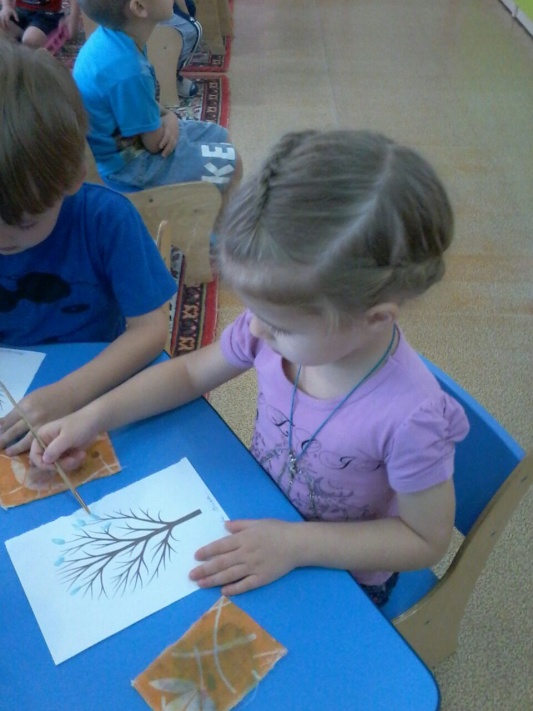 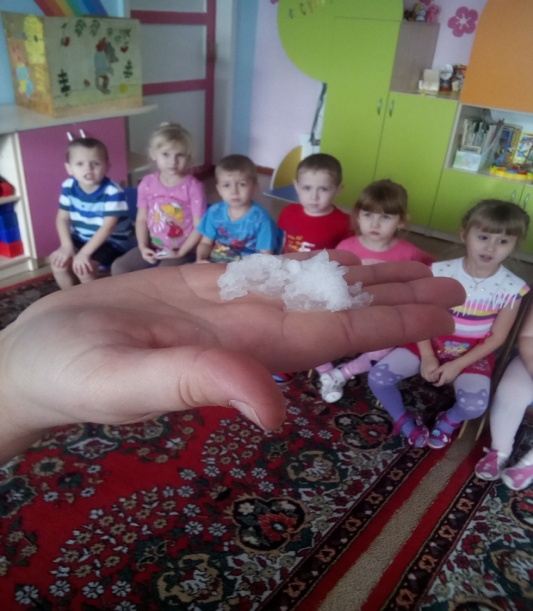 Проведения опытов со снегом.Работа с родителями.Совместное изготовление снежинок родителей  и детей .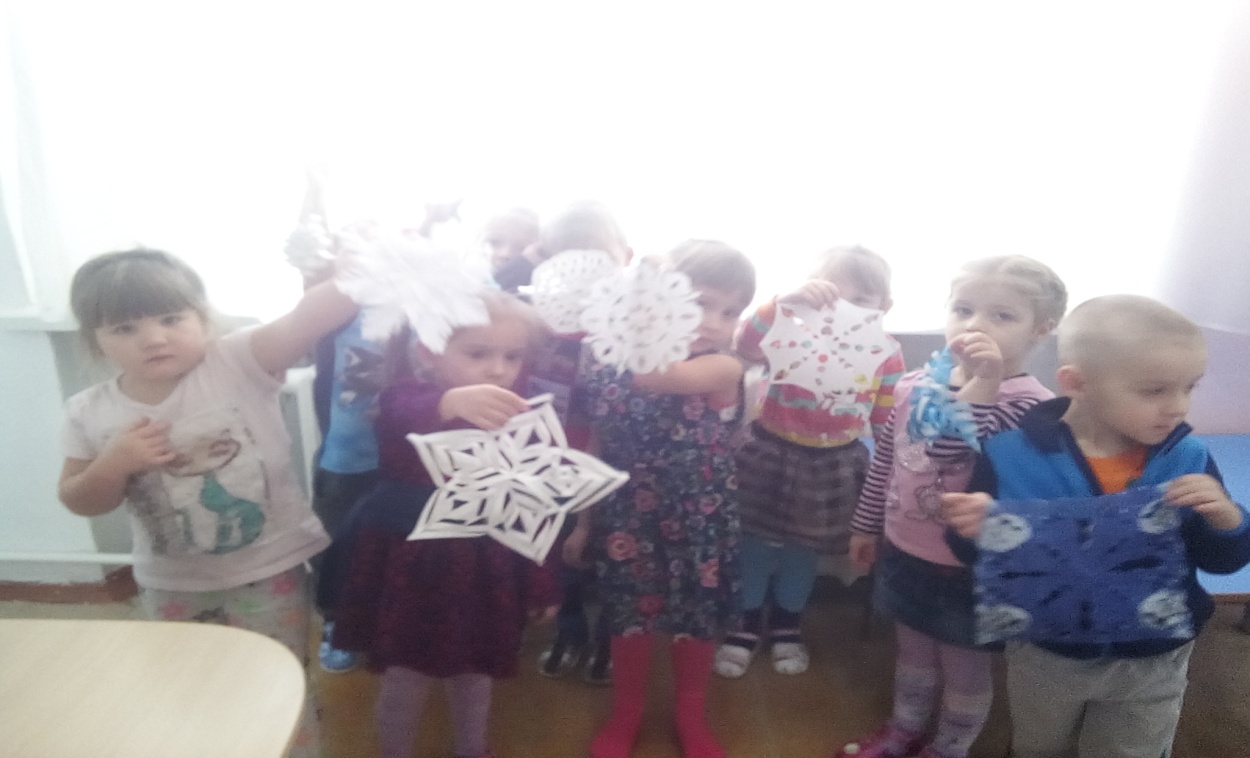 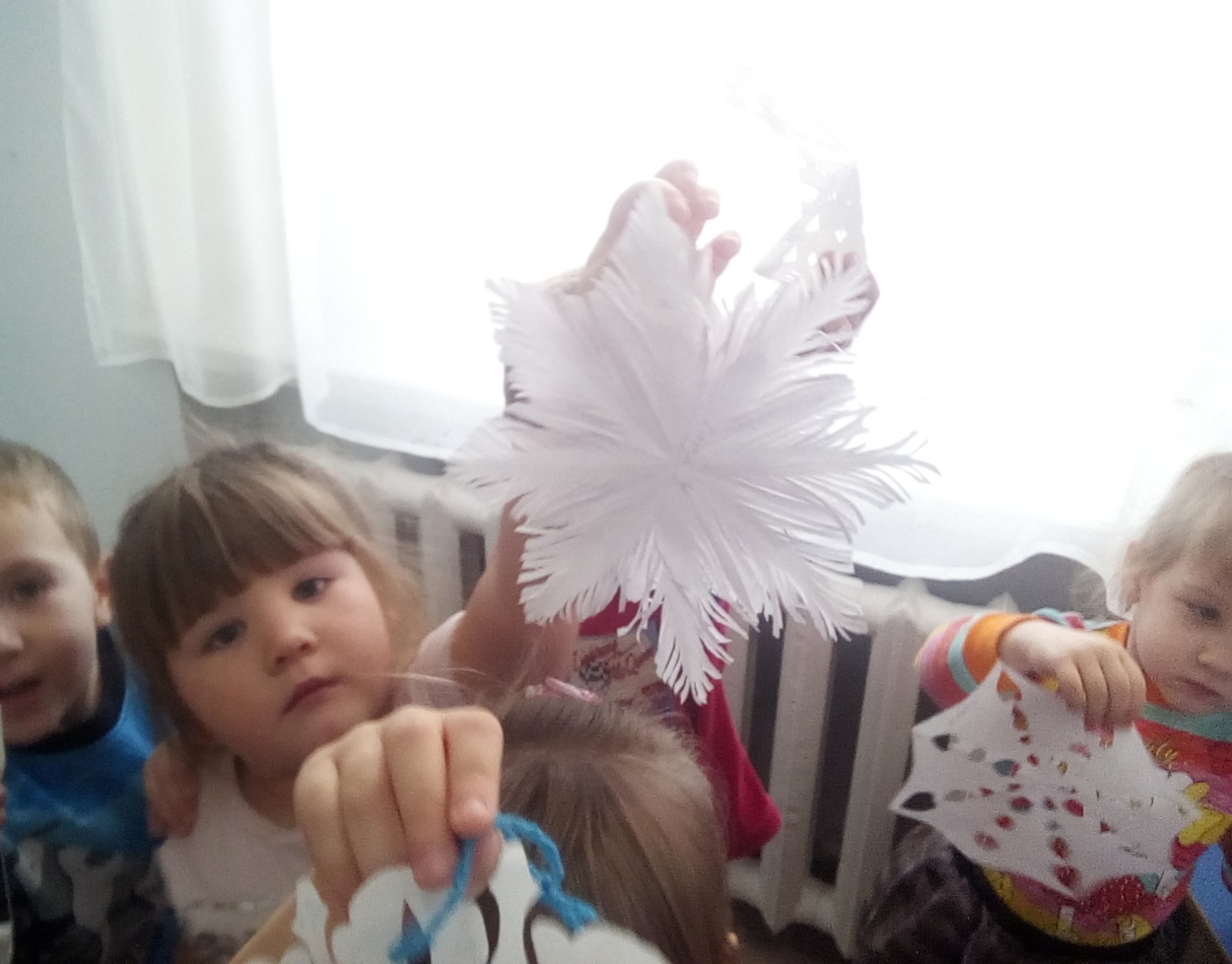                                                               Ход занятияДети входят в зал. Садятся на стулья.Звучит музыка, на экране слайды зимних пейзажей.Ведущий. Разгулялась вьюга,                    Наклонились ели                   До земли. От испуга                   Ставни заскрипели.                   А в окно снежинки                   Мотыльками бьются,                   Тают, и слезинки                   Вниз по стеклам вьются.     ( С. Есенин)Полетаем как снежинки, покружимся.   ( Дети под музыку кружатся по залу)А теперь послушаем, как хрустит снег у нас под ногами.  ( дети берут в руки мешочки с крахмалом, мнут их руками)Посмотри скорей в окошко, деточка:Первозимья светлая пора!На снегу березовая веточка,Словно росчерк быстрого пера.  ( Д. Маркова)Дети подходят к окну, ведущий поднимает тюль, смотрят в окно. В это время в зал входит Снежинка.Снежинка.  Здравствуйте, дети! Я волшебная снежинка. Меня принёс к вам ветерок. Вы про меня много узнали. Много меня рисовали , клеили, вырезали. Я прилетела с вами поиграть и потанцевать.( раздать девочкам султанчики)Девочки встают в круг.Снежинка. Повела зима над намиСнеговыми рукавамиИ посыпались снежинкиНа деревья, на дома.  ( З. Петрова)Танец снежинок. « Снежинки» м. В. Шестаковой.Ведущий.Светло – пушистаяСнежинка белая!Какая чистаяКакая смелая! ( Бальмонт)Проводится игра-песня « Снег – снежок» музыка и слова Е.Макшанцевой.Ведущий дает детям « снежок». Коммуникативная игра « Снежный колобок» музыка и слова М. Картушиной. «Снежки»  после каждой загадки кладем на пол. После игры «снежки» собираем лопатками в ведро. В ведре вставлен мешок, на нем приклеены глаза, рот, нос снеговика. После того как все снежки собрали, мешочек завязываем. Вынимаем готового снеговика.Ведущий. Вот какой снеговик получился. Детки, а вы  любите праздник Новый год?  А кто главная гостья на этом празднике?  Снежинка. Я знаю, что вы сделали много снежинок с мамами, мы ими украсим  нашу елочку. Дети украшают елку.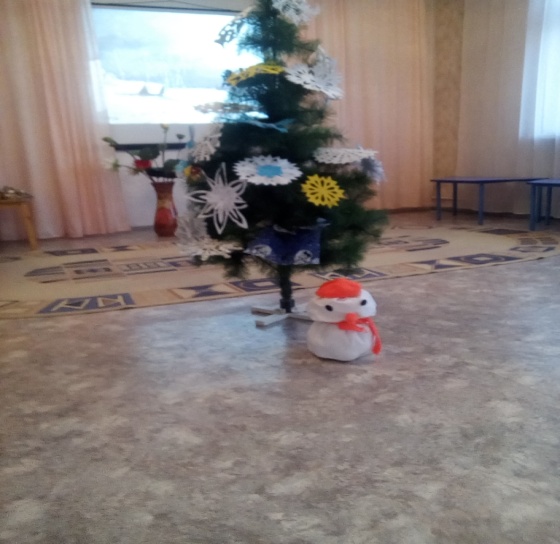 Снежинка загрустила.Ведущий. Что ты грустишь, Снежинка?Снежинка. Я скучаю по своим подружкам, снежинкам, по нашему лесу.Ведущий. Ребята, поможем Снежинке вернуться в  сказочный лес? У нас есть картина этого леса, перенесем нашу Снежинку туда.Дети делают аппликацию , Снежинка незаметно уходит.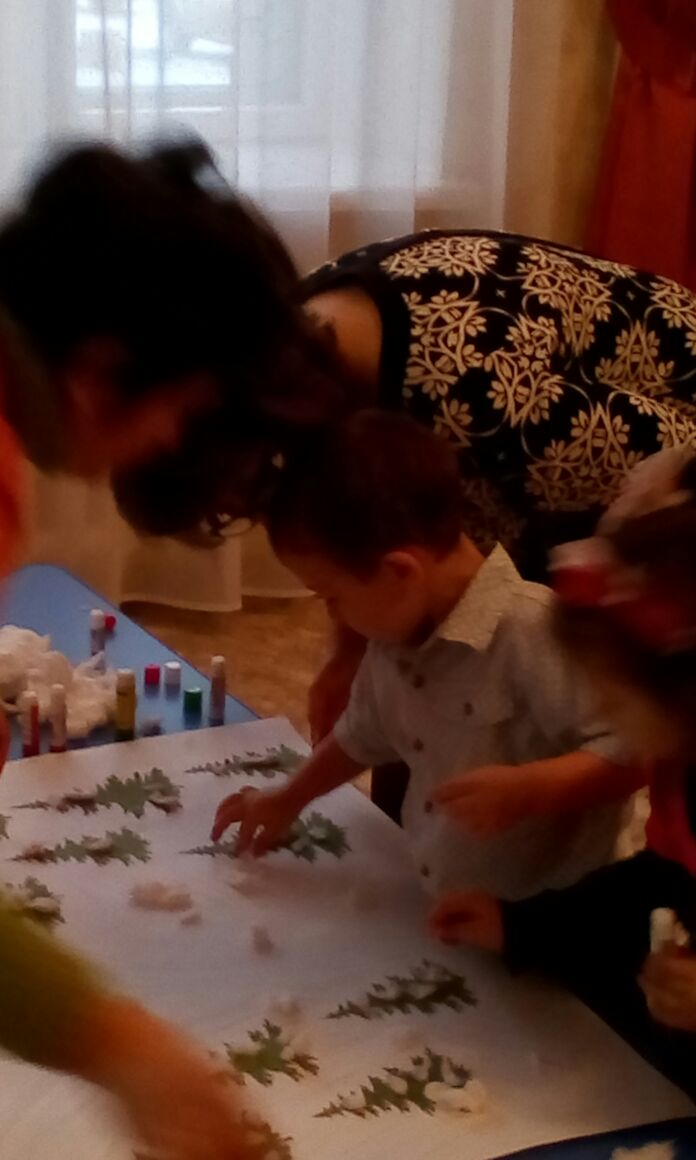 Ведущий.Снег летает и сверкаетВ золотом сияньи  дня,Словно пухом устилаетВсе долины и поля..Всё в природе замирает:И поля, и тёмный лес.Снег летает и сверкает,Тихо падая с небес. ( С. Дрожжина)